Plaza Before and After PhotographsSidewalk Ramps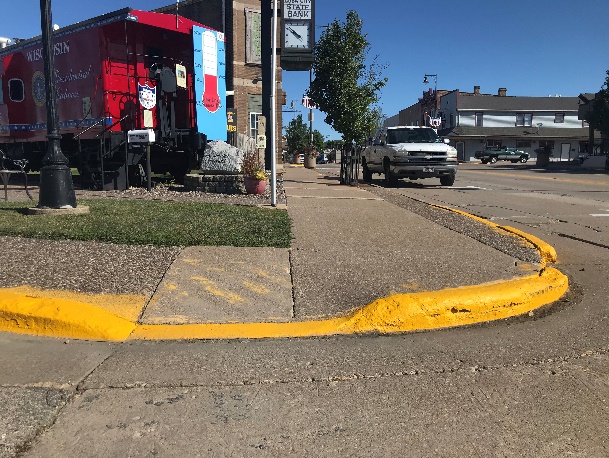 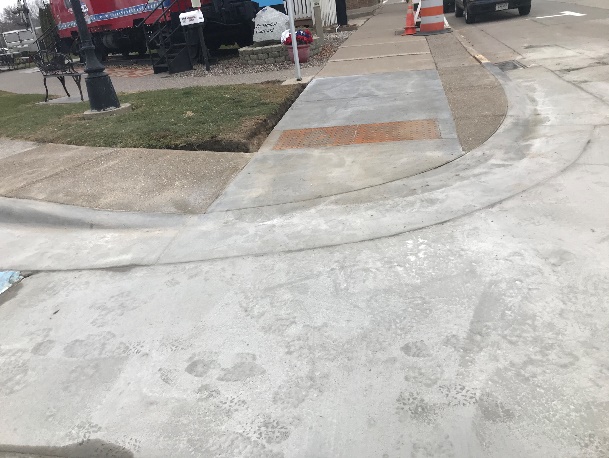 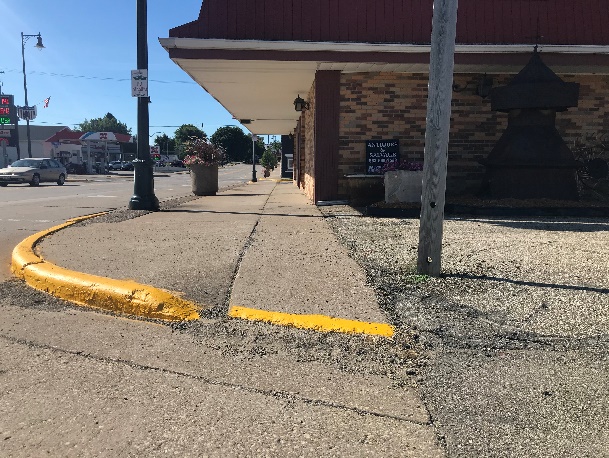 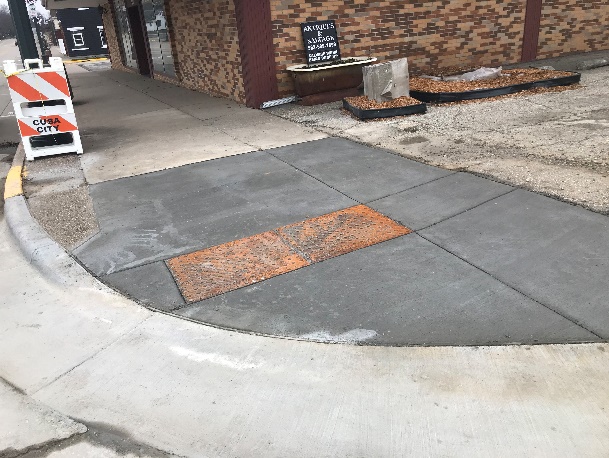 From Gravel to Green Space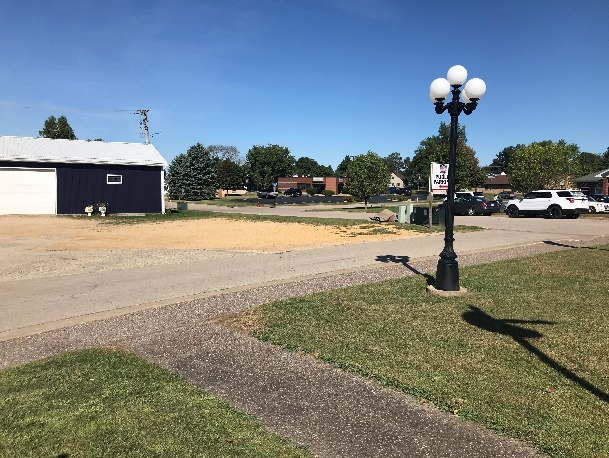 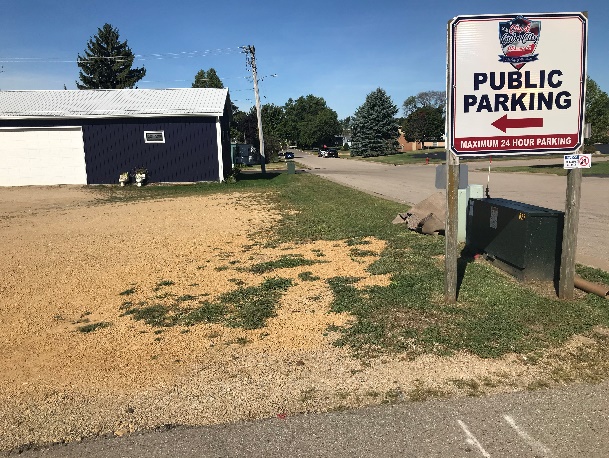 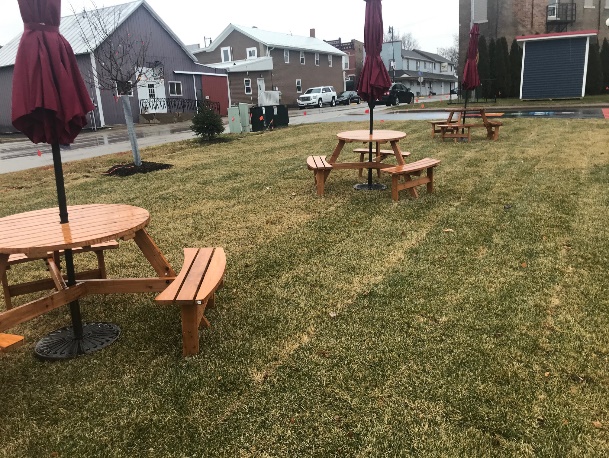 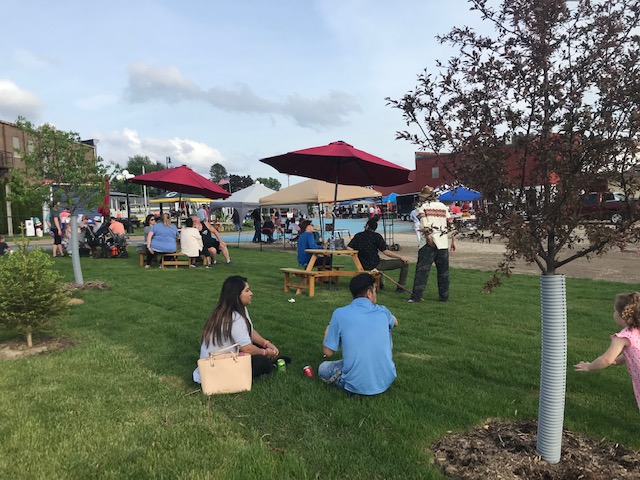 Community Market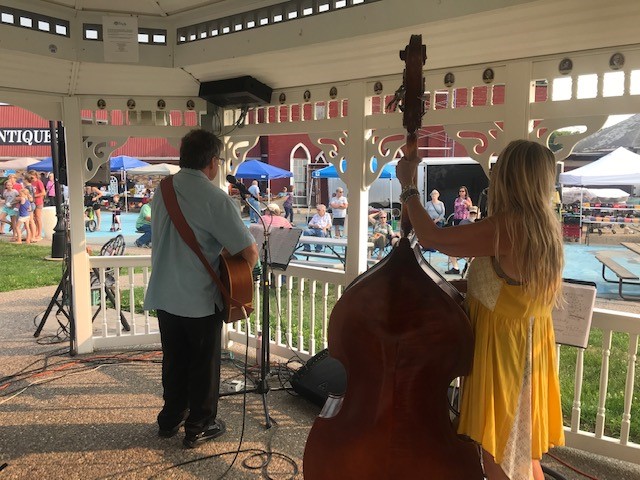 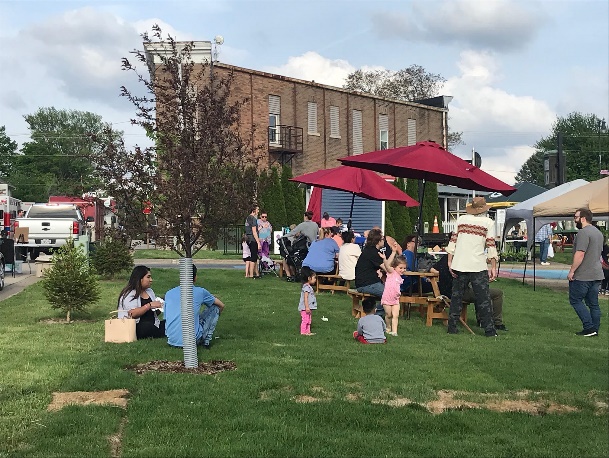 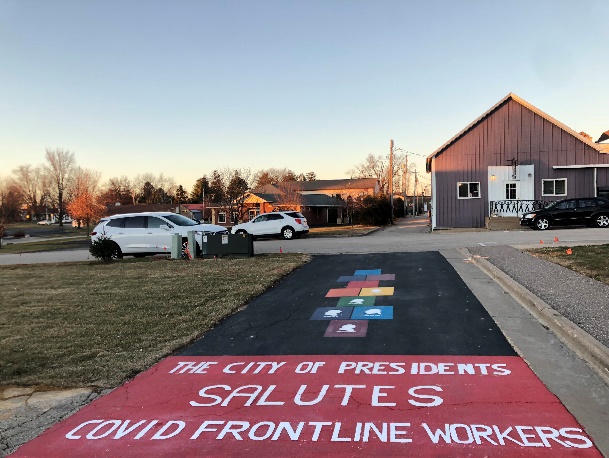 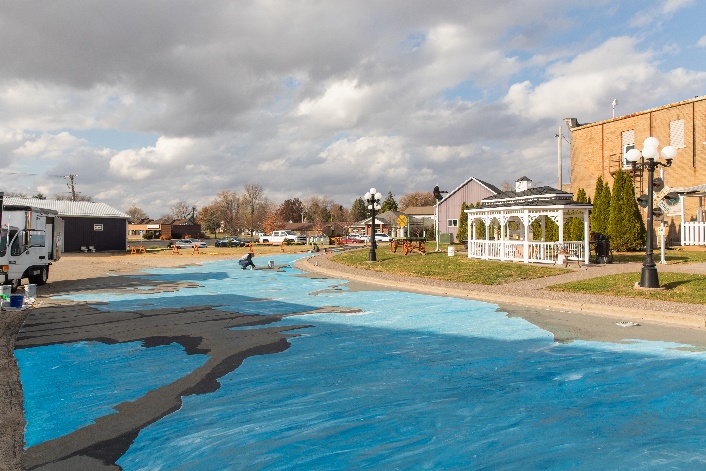 